Consapevole delle sanzioni penali, nel caso di dichiarazioni non veritiere, di formazione o uso di atti falsi, richiamate dall’art. 76 del D.P.R. 445/2000, dichiaro che quanto sopra corrisponde a verità. Autorizzo il trattamento dei miei dati personali presenti nel cv ai sensi dell’art. 13 del Decreto Legislativo 30 giugno 2003, n. 196 “Codice in materia di protezione dei dati personali” e dell’art. 13 del GDPR (Regolamento UE 2016/679).  INFORMAZIONI PERSONALI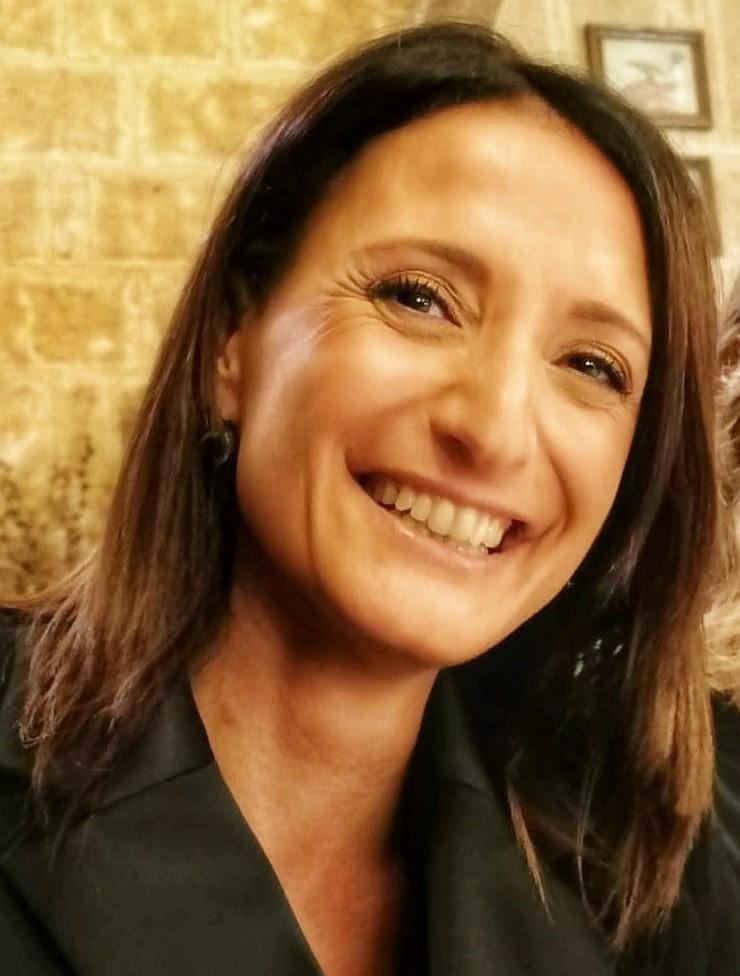 Tiziana LancianoCasa: Via Cappuccini 11, 76123 Andria (BT), Italia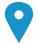 Ufficio: Palazzo Chiaia Napolitano - Via Scipione Crisanzio 42, 70120 Bari   Ufficio: +39 0805714701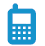 tiziana.lanciano@uniba.it 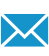 Genere F | Data e Luogo di nascita Andria 06/03/1980 | Nazionalità ItalianaC.F. LNCTZN80C46A285Q ORCID: https://orcid.org/0000-0001-6533-1052Scopus ID: 26536181300Total number of publications in peer-review journals: 50Total Impact Factor (IF): 116.26; Average IF/paper: 2.91Total number of citations: 547; Average citation/paper: 10.94H index: 12OCCUPAZIONE ATTUALE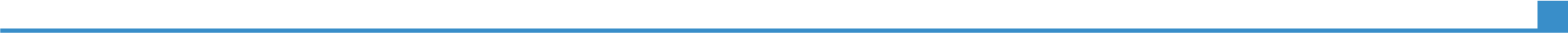 30 Novembre 2019 – in corsoProfessore Associato M-PSI/01 Psicologia GeneraleUniversità di Bari - Dipartimento di Scienze della Formazione, Psicologia, Comunicazione (D.R. n. 2445/2016)Carico Didattico 120 ore: Metodologia della Ricerca Psicologica (SSD M-PSI/01), CdS Scienze e Tecniche Psicologiche (60 ore; 9 cfu)Decision Making e Processi Motivazionali (SSD M-PSI/01), LM Psicologia (60 ore; 9 cfu)Ottobre 2022 – Giugno 2023Coordinatore CdS Laurea Magistrale Psicologia (LM-51) Dipartimento For.Psi.Com.Università degli Studi di Bari ‘Aldo Moro’TITOLI PROFESSIONALI E ACCADEMICI11 Aprile 2018Abilitazione Scientifica Nazionale 2016-2018 II fasciaAbilitazione a professore di II fascia nel settore concorsuale 11/E1, SSD M-PSI/01valido dal 11/04/2018 al 11/04/2024 (art. 16, comma 1, legge 240/10)24 Marzo 2012Specialista in Psicoterapia24 Marzo 2012Istituto di Psicologia e Psicoterapia Cognitiva Post-RazionalistaTitolo di Specialista in Psicoterapia Titolo della tesi: “Quando l’emozione sfugge al controllo”. La disregolazione emotiva nel Disturbo di Personalità BorderlineVoto: 70/settantesimi e lodeTutor di tesi e Direttore della Scuola: Dr. Giampiero Arciero15 Marzo 2008Dottore di ricerca in Psicologia: Processi emotivi, cognitivi e comunicativi – XX cicloUniversità di Bari - Dipartimento di PsicologiaTitolo della tesi: Individual and social aspects of autobiographical memory: The case of flashbulb memory (settore scientifico-disciplinare MPSI/ 01 – Psicologia Generale)Tutor di tesi: Prof.ssa A. Curci; Coordinatore di dottorato: Prof. G. Bellelli3 Maggio 2006Abilitazione PsicologaOrdine degli Psicologi PugliaAbilitazione come Psicologa (n° ordine 2110)7 Luglio 2004Laurea in Psicologia V.O.Università di Bari - Dipartimento di PsicologiaTitolo di tesi: 11 Settembre 2001: uno studio strutturale sul rapporto tra le flashbulb memories e le determinantiemozionali e sociali. Votazione: 110 e lode /110Tutor di tesi: Prof.ssa A. CurciINCARICHI ISTITUZIONALIGennaio 2021 – ad oggi Supervisor – Tutor di DottoratoSupervisore Dr.ssa Federica AlfeoXXXVII ciclo di Dottorato in Scienze delle Relazioni UmaneUniversità degli Studi di Bari ‘Aldo Moro’Aprile 2020 – ad oggiComponente del Collegio Docenti Dottorato SCIENZE DELLE RELAZIONI UMANE (ciclo XXXVI)Università degli Studi di Bari ‘Aldo Moro’Settembre 2020 – ad oggiPresidente Commissione Paritetica Università degli Studi di Bari Aldo Moro - Ordine degli Psicologi della Regione PugliaOttobre 2022 – ad oggiPresidente Commissione Paritetica (Università degli Studi di Bari Aldo Moro - Ordine degli Psicologi della Regione Puglia)Dipartimento For.Psi.ComMarzo 2020 – ad oggiMembro Staff Servizi integrati di Counseling Universitario in qualità di Psicologo-Psicoterapeuta seniorUniversità degli Studi di Bari ‘Aldo Moro’Settembre 2021 – ad oggiRappresentante per l’Università degli Studi di Bari Aldo MoroAccordo Quadro tra l’Università degli Studi di Bari Aldo Moro e l’Ordine degli Psicologi Regione Puglia.Gennaio 2021 – ad oggiReferente per l’Università degli Studi di Bari Aldo MoroConsorzio Italian Reproducibility Network (ITRN)Novembre 2021Valutatore Esterno Tesi Dottoratoa.a. 2020-2021Studente PhD: Emanuela MariDottorato di ricerca in Psicologia e Scienza Cognitiva XXXIV CicloTitolo tesi: ‘Il disturbo da gioco d’azzardo: un confronto tra giocatori «puri» e con dipendenza da sostanze’Supervisor: Anna Maria Giannini - Co-supervisor: Luigi De GennaroUniversità di Roma ‘La Sapienza’ - Facoltà di Medicina e Psicologia - Dipartimento di PsicologiaOttobre 2021Valutatore Esterno Tesi Dottoratoa.a. 2020-2021PhD Student: Alessio MiollaDoctoral program: Brain, Mind and Computer ScienceCurriculum: Neuroscience, Technology, and Society Cycle: XXXIVThesis Title: ‘Lie to me: Processing and detection of spontaneous and posed emotional facial expressions’Supervisor: Giuseppe Sartori - Co-supervisor: Fabio Aiolli - Co-supervisor (esparto esterno): Cristina ScarpazzaUniversità degli Studi di Padova – Dipartimento di Psicologia Generale - Human Inspired Technology Research CentreSettembre 2020 – Settembre 2022Tutor Interno Commissione Tirocini Curriculari di Area PsicologicaDipartimento For.Psi.ComSettembre 2020 – Settembre 2022Membro Commissione Paritetica (Università degli Studi di Bari Aldo Moro - Ordine degli Psicologi della Regione Puglia)Dipartimento For.Psi.ComGennaio 2018 – Settembre 2022Componente del Gruppo STOP ‘Servizio Tutorato Orientamento Placement’Dipartimento For.Psi.Com. – Università degli Studi di Bari ‘Aldo Moro’Attività previste: Giornate di Orientamento, Open Day, Giornata della matricola, Orientamento Consapevole, Progetti PCTO (Competenze trasversali, Tutorato, Orientamento)valido dal 11/04/2018 al 11/04/2024 (art. 16, comma 1, legge 240/10)Gennaio 2018 – Settembre 2022Componente Commissione PariteticaDipartimento For.Psi.Com. – Università degli Studi di Bari ‘Aldo Moro’a.a. 2018 – Settembre 2022Componente Commissione di Gestione dell’Assicurazione Qualità (CGAQ) del CdS in PsicologiaDipartimento For.Psi.Com. – Università degli Studi di Bari ‘Aldo Moro’a.a. 2018 – Settembre 2022Componente Commissione Programmi del CdS in PsicologiaDipartimento For.Psi.Com. – Università degli Studi di Bari ‘Aldo Moro’ATTIVITÀ DIDATTICA UNIVERSITARIAMaggio 2022Docente Seminario – Dipartimento di Scienze della Terra e Geoambientali UniBAPercorso Competenze Trasversali: Agenda 2030 ‘Io non rischio. Conoscenza dei rischi naturali e delle pratiche di protezione civile’Coordinatore: Domenico CapolongoInsegnamento “Il rischio, le scelte, il caso - Il rischio tra bias cognitivi ed emozioni”Aprile 2021Maggio 2022Docente Seminario - Dipartimento di Psicologia Dinamica, Clinica e Salute Università ‘La Sapienza’Aprile 2021Maggio 2022Corso LM Psicologia della Testimonianza: Aspetti Teorici, Applicativi e Clinici (Prof.ssa Giuliana Mazzoni)Insegnamento “Decisione e Ragionamento nell’ambito della Testimonianza”Settembre 2020Mini Lecture for MSc Psychology course – University of GlasgowCognitive Psychology ModuleSeminario “Flashbulb Memories”a.a. 2021-2022a.a. 2022-2023Docente Scuola Specializzazione in Psicoterapia ‘Ciclo di Vita’ – Dipartimento For.Psic.Com UniBAa.a. 2021-2022a.a. 2022-2023Università di Bari - Dipartimento di Scienze della Formazione, Psicologia, Comunicazionea.a. 2021-2022a.a. 2022-2023Insegnamento “Processi di Apprendimento e Motivazionali” M-PSI/01Ore didattica: 24a.a. 2018-2019a.a. 2019-2020a.a. 2020-2021a.a. 2022-2023Docente PF24 – Dipartimento For.Psic.Com UniBAa.a. 2018-2019a.a. 2019-2020a.a. 2020-2021a.a. 2022-2023Percorso Formativo per il Recupero dei 24 CFU a.a. 2018-2019a.a. 2019-2020a.a. 2020-2021a.a. 2022-2023Università di Bari - Dipartimento di Scienze della Formazione, Psicologia, Comunicazionea.a. 2018-2019a.a. 2019-2020a.a. 2020-2021a.a. 2022-2023Insegnamento “Processi di Apprendimento e Motivazionali” Ambito BModulo B ‘Processi Cognitivi, di Apprendimento, e Sviluppo’ (M-PSI/01; 3 cfu)Modulo B ‘Motivazione ed Emozioni’ (M-PSI/01; 3 cfu; 18 ore)Marzo 2013 – ad oggiDocente Master Master di II livello di Psicologia Giuridica - Università di Bari Coordinatrice master: Antonietta CurciInsegnamenti:“Bugie, ricordi, e suggestionabilità”“L’MMPI-2 nel contesto forense”“L’uso dei test nell’ambito forense”“Lie Detection: Teorie e Metodi”A.A. 2009-2010A.A. 2011-2012A.A. 2012-2013A.A .2014-2015A.A. 2015-2016A.A. 2016-2017Docente a ContrattoA.A. 2009-2010A.A. 2011-2012A.A. 2012-2013A.A .2014-2015A.A. 2015-2016A.A. 2016-2017Università di Bari - Dipartimento di Scienze della Formazione, Psicologia, ComunicazioneA.A. 2009-2010A.A. 2011-2012A.A. 2012-2013A.A .2014-2015A.A. 2015-2016A.A. 2016-2017CdS “Scienze e Tecniche Psicologiche”, DM 270/04CdS “Scienze dell’ Educazione e della Formazione” DM 270/04A.A. 2009-2010A.A. 2011-2012A.A. 2012-2013A.A .2014-2015A.A. 2015-2016A.A. 2016-2017Insegnamenti “Metodi e Tecniche della Ricerca Psicologica” (M-PSI/01; 8 cfu; 60 ore)Laboratorio “Metodologia della Ricerca”Laboratorio “Metodi e Tecniche di Analisi dei Dati”“Psicologia Generale” (M-PSI/01; 6 cfu; 40 ore)Aprile 2009-Settembre 2009Tutor UniversitarioUniversità degli Studi di Padova – Dipartimento di Psicologia dello Sviluppo e della SocializzazioneTutor per il corso "Tecniche dell’intervista e del questionario"Corso di laurea triennale a distanza (NETTUNO) in Discipline della ricerca psicologico – Sociale Dipartimento di Psicologia dello Sviluppo e della Socializzazione Docente di riferimento: Vanda Lucia ZammunerATTIVITÀ DI FORMAZIONE E/O RICERCA PRESSO UNIVERSITÁSettembre 2022 – Dicembre 2022Membro del gruppo di ricerca del Progetto PNRR AGRITECH – National Research Centre for Agricultural Technologies - Spoke 7 ‘Integrated models for the development of marginal areas to promote multifunctional production systems enhancing agroecological and socio economic sustainability’; Spoke Leader: Università di Bari ‘Aldo Moro’Task 7.4.3 ‘Technological solutions for the valorization and preservation of local resources, actions for scientific and technical know how generation and assistence activities for the protection and valorization of the traditional product’Task Leader Giulia Conversa UNIFGSettembre 2022 – Dicembre 2022Referente UniBA Progetto PCTO – Scuola Oriani-Tandoi CoratoProgetto PCTO “La felicità non ha peso”Liceo delle Scienze Umane “Oriani”Giugno 2021-Luglio 2021Esperta Psicologa - FormazioneUniversità di Bari - Dipartimento di Scienze della Formazione, Psicologia, ComunicazionePercorso di potenziamento delle Competenze dei dipendenti dell’Agenzia Regionale per le Politiche Attive del Lavoro (ARPAL) (CUP H99J21001910002- coordinamento scientifico Amelia ManutiModulo specifico della formazione “Laboratorio di competenze trasversali: le competenze socio-cognitive” (16 ore)Novembre 2019-Novembre 2020Esperta Psicologa - FormazioneUniversità di Bari - Dipartimento di Scienze della Formazione, Psicologia, ComunicazionePartecipazione al gruppo di lavoro locale del progetto Prometheus finanziato dal MIUR nell’ambito dei Piani di Orientamento e Tutorato per la L24 (università di Bari Capofila e partner Università del Salento, Università di Palermo, Università di Messina, Università della Campania) - coordinamento scientifico Amelia ManutiLuglio-Settembre 2019Esperta Psicologa - FormazioneUniversità di Bari - Dipartimento di Scienze della Formazione, Psicologia, ComunicazioneFormazione psicologi per attività di monitoraggio e promozione del benessere adolescenziale e giovanile mediante attività formativa nelle scuole di istruzione secondaria di 1° e 2° grado nel Comune di Molfetta (Progetto PromoBAG Molfetta)Modulo specifico della formazione “Le competenze emotive e capacità socio-relazionali negli insegnanti: Costruzione e uso di strumenti” (16 ore)Maggio 2019Esperta Psicologa - FormazioneLiceo Statale “Vito Fornari” -  MolfettaProgetto Programma Operativo Nazionale “Per la scuola, competenze e ambienti per l’apprendimento” 2014-2020 – Avviso Pubblico “Orientamento e riorientamento”Modulo “Sperimentiamo la vita in Università: attitudini, competenze e motivazioni” (30 ore)Maggio-Giugno 2019Esperta Psicologa - FormazioneCooperative "Nuovi Orizzonti" e "Auxilium"Corso di Formazione ed Aggiornamento rivolto agli Operatori dell'Assistenza Specialistica Modulo ‘La gestione delle emozioni negli operatori dell’assistenza specialistica’ per complessive 16 oreA.A. 2016-2017Esperta Psicologa - FormazionePiano formativo destinato agli operatori/educatori impegnati nell’assistenza specialistica per alunni con disturbi dello spettro autistico e con disturbi del comportamento (ADHD, disturbo da deficit di attenzione, iperattività, disturbo oppositivo – provocatorio, disturbo della condotta) frequentanti gli asili nido comunali, le scuole dell’infanzia, primarie e secondarie di I^ grado del Comune di Bari, finanziato con fondi del Civico Bilancio del Comune di Bari ed in virtù di determina di aggiudicazione n° 2016/160/01252Modulo ‘Disturbo dello Spettro Autistico: Fondamenti Teorici e Panoramica sulla Diagnostica’ per complessive 12 oreA.A. 2016-2017Esperta Psicologa - FormazionePiano formativo di Alternanza Scuola Lavoro in convenzione con il Liceo Scientifico Statale "Alpi" di Rutigliano, indirizzo "Economico Sociale", Prot. n. 1620 1 marzo 2017, MIUR DD 936 15/09/15.Modulo ‘Processi cognitivi ed emotivi nei contesti organizzativi’ per complessive 10 oreDicembre 2015-Marzo 2016Esperta Psicologa - RicercaProgramma di ricerca 2014 – 2015 della Convenzione triennale fra Il Co.Re.Com. della Regione Puglia e il Dip For.Psi.Com Esperto in progettazione di disegni di ricerca, analisi multivariata e modellizzazione lineare e non-lineare dei dati di ricerca in psicologia cognitiva e dello sviluppo Gennaio-Aprile 2015Esperta Psicologa - RicercaUniversità di Bari - Dipartimento di Scienze della Formazione, Psicologia, ComunicazioneEsperta in analisi multivariata dei dati di ricerca in psicologia sperimentale, in modellizzazione strutturale, applicazionetassonometrica e scrittura report di ricerca in stile conforme alle norme APAProgetto di ricerca “Ruminazione e risorse esecutive nella regolazione delle emozioni”. Responsabile scientifico Prof.ssa Antonietta  Curci  Marzo-Giugno 2012Esperta Psicologa - RicercaUniversità di Bari - Dipartimento di Scienze della Formazione, Psicologia, ComunicazioneEsperta in analisi dati digitali, SNA, metodologie qualitativeProgetto “Discourse in Community of Practice through technology (Di.Co.Te)”Giugno 2009-Novembre 2011Assegno di RicercaCentro Interdipartimentale di Psicologia della Salute – Università di BariTitolo del progetto: “L’evoluzione temporale delle narrazioni traumatiche e l’effetto del trattamento psicologico”Referenti scientifici: Carmencita Serino e Antonietta CurciMaggio 2008-Maggio 2009Assegno di RicercaDipartimento di Psicologia dello Sviluppo e della Socializzazione – Università di PadovaTitolo del progetto: “The impact of Emotional Intelligence (EI) in career starters’ search for a job, and/or in keeping a job they have: Analysis of the EI construct, and construction and validation of assessment and training instruments”.Referente Scientifico: Prof.ssa Vanda ZammunerOttobre 2007-Settembre 2008Esperta Psicologa - FormazioneUniversità di Bari – Dipartimento di PsicologiaExpertise in Workshops management, focus groups, training and skills assessmentUniversity of Bari Research Grant ARIANNA  - Azione: ORE 04 “Attività formative trasversaliOttobre-Dicembre 2007Esperta Psicologa - RicercaUniversità di Bari – Dipartimento di PsicologiaConsulenza per l’applicazione di programmi statistici avanzati, collaborazione all’elaborazione e analisi di dati di ricerca, discussione dei risultati.PROGETTO PRIN 2005. Responsabile Scientifico: Prof.ssa Carmencita Serino. Titolo del progetto: Empatia, perspective taking, helping: il ruolo nel confronto sé/altro e nella riduzione dei bias integruppi.Dicembre 2004-Dicembre 2005Collaborazione di RicercaUniversità di Bari – Dipartimento di PsicologiaCollaborazione per l’elaborazione di profili professionali.University of Bari Research Grant MENTOREATTIVITÀ DI FORMAZIONE E/O RICERCA PRESSO ISTITUTI QUALIFICATINovembre 2021Esperta Psicologa - FormazioneScuola Sottufficiali della Marina Militare di TarantoMateria oggetto dell’incarico dell’attività di docenza: ‘Le competenze del formatore’Corso di metodologia didattica e tecniche di conduzione d'aula per insegnanti/istruttoriAprile 2019Membro del Comitato Scientifico e Organizzativo Esperta Psicologa - FormazioneScuola Sottufficiali della Marina Militare di TarantoMateria oggetto dell’incarico dell’attività di docenza: ‘Decision Making, Rischio e Decisioni, Expertise, Decisioni di gruppo, Aiuti decisionali’Short Master in Tecniche di assessment e intervista di selezione nel contesto militareMarzo 2018Membro del Comitato Scientifico e Organizzativo Esperta Psicologa - FormazioneScuola Sottufficiali della Marina Militare di TarantoMateria oggetto dell’incarico dell’attività di docenza: ‘Decision Making, Rischio e Decisioni, Expertise, Decisioni di gruppo, Aiuti decisionali’Short Master in Tecniche di assessment e intervista di selezione nel contesto militareDicembre 2017 – Marzo 2018Esperta Psicologa - FormazioneScuola Allievi Finanzieri Guardia di Finanza, BariMateria oggetto dell’incarico dell’attività di docenza: ‘Elementi di Psicologia Operativa’Corso informativo centralizzato per Ufficiali ed Ispettori Comandanti di Reparti e Unità Navali cui è stata attribuita la qualifica di Ufficiale di P.S.Dal 2017 – in corsoIncarico di Insegnamento a contrattoIstituto di Psicologia e Psicoterapia Cognitiva Post-Razionalista IPRA – Riconoscimento MIURTraining di formazione specifica in ‘Disturbi fobici’Marzo 2016-Giugno 2016Esperta Psicologa - FormazioneIstituto Comprensivo 16 CD Ceglie – S.m. Manzoni Lucarelli - BariFormazione sul Tema ‘Multilevel caring: prevenire il burnout, promuovere una comunità scolastica emotivamente intelligente’Protocollo di Intesa Progetto Social School Febbraio 2016Esperta Psicologa - FormazioneCentro di Orientamento Don Bosco - AndriaFormazione sul Tema ‘Intelligenza Emotiva’Dal 2015 – in corsoIncarico di Insegnamento a contrattoIstituto di Psicologia e Psicoterapia Cognitiva Post-Razionalista IPRA – Riconoscimento MIURTraining di formazione specifica in “Psicologia delle emozioni”Marzo 2014Esperta Psicologa - FormazioneIstituto Liceo Scientifico Statale ‘E. Fermi’Formazione sul tema ‘Orientamento in Ingresso Universitario’Programma Operativo Nazionale – ‘La scuola per lo Sviluppo’ AOODGAI n.8368Cod. Naz. Prog. C-2-FSE-2013.2Titolo del progetto ‘ORIENTA….MENTE -1 – 2 – 3’Dicembre 2013-Marzo 2014Esperta Psicologa – Formazione e RicercaImpact Bari s.r.lCoordinamento scientifico del gruppo di ricerca e studio finalizzati alla creazione di un test per estrarre le competenze trasversali degli utenti profilati dalla piattaformaProgetto "Meeting Points - punto d'incontro per l'innovazione sociale" (PON04a3_00445).  Responsabile scientifico: Nunzio GianfeliceDal 2012 - in corsoIncarico di Insegnamento a contrattoIstituto di Psicologia e Psicoterapia Cognitiva Post-Razionalista IPRA – Riconoscimento MIURInsegnamento “Teorie e Tecniche dei test Psicologici”A.A. 2012- 2013Incarico di Insegnamento a contrattoIstituto per le Scuole di Psicoterapie – Isp – Sede Di Bari (10 ore)Maggio 2012 - Luglio 2012Esperta Psicologa - FormazioneIstituto Maschile San Giuseppe” - Canosa di PugliaFormazione ‘L’imprenditore e il suo Progetto - Bilancio di Competenze’Progetto POR Puglia 2007-2013 Asse II – OccupabilitàTitolo ‘Creazione d’Imprese cooperative per l’attuazione di servizi di interpretariato e di relazioni pubbliche’ALTRE ATTIVITÀ LAVORATIVEMaggio 2016Esperta Psicologa – Selezione Personale COMUNE DI BARIRipartizione Personale Posizione Organizzativa Strutturale Assunzioni e CessazioniSelezione Concorso Pubblico per titoli e esami, per il conferimento di n° 7 posti di Istruttore di Polizia Municipale con avviso del 13/09/2013Novembre 2015Esperta Psicologa – Selezione PersonaleCOMUNE DI BARIRipartizione Personale Posizione Organizzativa Strutturale Assunzioni e CessazioniSelezione Concorso Pubblico per titoli e esami, per il conferimento di n° 1 posti di Esperto Dietista con avviso del 27/06/2014Settembre 2015Esperta Psicologa – Formazione Associazione “Andiamo In Ordine” – Ordine Dei Medici e degli Odontoiatri di BariGiornata di Formazione “Dietro un paziente… la persona”. La gestione psicologica della relazione medico-paziente”Giugno 2015Esperta Psicologa – FormazioneCentro Corsi Endodontic World - ConversanoGiornata di Formazione “Dietro un paziente… la persona”. La gestione psicologica della relazione medico-paziente”Novembre 2014Esperta Psicologa – Selezione Personale Comune di Bari -  Ripartizione Personale Posizione Organizzativa Strutturale Assunzioni e CessazioniSelezione Concorso Pubblico per titoli e esami, per il conferimento di n° 4 posti di Assistente Sociale con avviso del 27/06/2014Novembre 2014Esperta Psicologa – Selezione Personale Comune di Barletta – Organizzazione Sviluppo Risorse UmaneSelezione Concorso Pubblico Avviso mobilità ex art.30 del D. Lgs. N. 165/2001 di n.1 dirigente profilo professionale tecnicoFORMAZIONE (PRINCIPALI ESPERIENZE)10 Settembre 2011 – 29-30 Ottobre 2011Attestato di PartecipazioneIstituto di Psicologia e Psicoterapia Cognitivo Post-razionalistaSede di BariCorso Disturbi Specifici dell’ApprendimentoDott.ssa Benedetta PallaMarzo 2011 – Settembre 2011CertificazioneServizio di Tossicodipendenze (Sert Andria) – ASL BAT Tirocinio di Specializzazione in Psicoterapia Cognitiva Post-razionalista (III e IV anno)Tutor: Dr.ssa M. Loiodice8-13 Marzo 2010Attestato di PartecipazioneGESIS – SPRING SEMINAR – Università di KölnCorso settimanale ”Generalized Linear Latent and Mixed Models (GLLAMM)”Ottobre 2009 – Dicembre 2009CertificazioneCONSULTORIO FAMILIARE – ASL BAT – SEDE DI ANDRIATirocinio di Specializzazione in Psicoterapia Cognitiva Post-razionalista (II anno)Tutor: Dr.ssa M. MilanoGiugno 2008 - Settembre 2008CertificazioneServizio di Tossicodipendenze (Sert Andria) – ASL BAT Tirocinio di Specializzazione in Psicoterapia Cognitiva Post-razionalista (I anno)Tutor: Dr.ssa M. Loiodice16 Novembre 2007Attestato di PartecipazioneUNIVERSITÁ’ DEGLI STUDI DI BARI - DIPARTIMENTO DI SCIENZE NEUROLOGICHE E PSICHIATRICHEConvegno “I Significati Della Paura. Psicologia E Neuroscienze”12-16 Marzo 2007Attestato di PartecipazioneGESIS – SPRING SEMINAR –  Università di KölnCorso settimanale “Categorical data analysis”3-9 Settembre 2006Attestato di PartecipazioneUNIVERSITÀ DI BERTINOROCorso settimanale “Linear Analysis and application with software R”16 Aprile-19 Luglio 2006Membro di Ricerca e Visiting StudentUNIVERSITY OF SUSSEX (UK)Membro del Gruppo di Ricerca Prof. Daniel B. Wright12-24 Marzo 2006Attestato di PartecipazioneGESIS – SPRING SEMINAR –  Università di KölnCorso settimanale “Multilevel modelling”GESIS – SPRING SEMINAR – Università di KölnCorso settimanale ”Generalized Linear Latent and Mixed Models (GLLAMM)”5-9 Settembre 2005Attestato di PartecipazioneASSOCIAZIONE DI ALTA FORMAZIONE PAIDEIASeconda Scuola Estiva Sul Metodo E La Ricerca Sociale7 Luglio 2004CertificazioneUNIVERSITÁ DI BARI – DIPARTIMENTO DI PSICOLOGIALaurea in PsicologiaTesi di laurea in Metodologia per la ricerca psico-socialeTitolo di tesi: 11 Settembre 2001: uno studio strutturale sul rapporto tra le flashbulb memories e le determinanti emozionali e sociali.Votazione: 110 e lode /110Settembre 1994 – Luglio 1999Attestato di PartecipazioneLICEO CLASSICO “CARLO TROYA “ DI ANDRIAMaturità linguisticaVotazione: 95/100ATTIVITÁ E PRODUZIONE SCIENTIFICAResponsabile Gruppo di Ricerca 2022Progetto sottomesso in valutazioneProgetti di Ricerca di Rilevante Interesse Nazionale (PRIN 2022) Titolo: “Back to the future: Remembering the past and rethinking the future as a route to emotion regulation in stressful situations (REPART)”Principal Investigator: Tiziana QuartoReferente Scientifico dell’Unità Locale di Ricerca Bari: Tiziana Lanciano2021Progetto vinto e finanziatoBando Horizon Europe SeedsTitolo: “Analisi e Percezione del RIschio Ambientale con MOdelli di Calcolo Integrati”Principal Investigator (PI): Daniela MeleKey Area Person (KAP): Tiziana Lanciano per Area 11 Scienze storiche, filosofiche, pedagogiche e psicologiche2020Progetto non finanziatoProgetto di Ricerca finanziabile con il FONDO INTEGRATIVO SPECIALE PER LA RICERCA (FISR) COVID-19 FASE 1Titolo: “COVID-19 tra Incertezza e Paura: Un modello integrato di valutazione delle percezioni di rischio”Referente Scientifico: Tiziana Lanciano2017Progetto non finanziatoProgetti di Ricerca di Rilevante Interesse Nazionale (PRIN 2017) Titolo: “Neuroscience in Court””Principal Investigator: Giuseppe SartoriReferente Scientifico dell’Unità Locale di Ricerca Bari: Tiziana Lanciano Componente Gruppo di Ricerca 2020-20212021-20222022-2023Progetto vinto e finanziatoBando “Uniba4Future” - Proposte progettuali relative alle attività per l’acquisizione delle Competenze trasversali Titolo: “Empowerment delle abilità socio-emotive”Gruppo di lavoro: prof.sse Gabrielle Coppola, Antonietta Curci, Tiziana Lanciano e Amelia Manuti2020Progetto non finanziatoProgetti di Ricerca di Rilevante Interesse Nazionale (PRIN 2020) Titolo: “SIMulation and ILlusions in Action Remembering (SIMILAR)”Principal Investigator: Giuliana MazzoniReferente Scientifico dell’Unità Locale di Ricerca Bari: Antonietta Curci2019-2020Progetto non finanziatoProgetto di Ricerca finanziabile con il Fondo Integrativo Speciale per la Ricerca 2019 (FISR 2019)Titolo: “Benessere, Inclusione, Prevenzione: Percorsi innovativi di promozione e trattamento in ambiente carcerario”Referente Scientifico: Antonietta Curci2018-2019Progetto vinto e finanziatoProgetto di Ricerca finanziabile con i Fondi di Ateneo 2015-2016 “Contributo ordinario di supporto alla ricerca 2015/2016”Titolo: “I was there: “Un approccio multimetodo per la valutazione dell’accuratezza del ricordo di un testimone”Referente Scientifico: Antonietta Curci2016-2017Progetto vinto e finanziatoProgetto Regionale (2016) Piano di Azione per la Coesione (PAC) approvato con Decisione della Commissione C(2016)1417 del 3/03/2016 – Avvisi pubblici n. 8/2016 “Azioni di transnazionalità delle Università pugliesi” - n. 9/2016“Azioni di potenziamento dei servizi di orientamento erogati dalle Università pugliesi” - n. 12/2016 “Azioni di potenziamento delle politiche di qualità della didattica nelle Università pugliesi”. Approvazione schemi di atto unilaterale d’obbligoTitolo: “Potenziamento delle abilità trasversali attraverso la valorizzazione dell’expertise psicologico del mercato del lavoro pugliese (P.A.T. Psi Puglia)”Soggetto proponente: GAL Gruppo di Azione Locale “La città di Castel del Monte”2008-2009Progetto vinto e finanziatoResearch Grant (Progetto di Ricerca finanziabile con i Fondi di Ateneo per l'anno 2008) - Università di BariTitolo: “Memory Accuracy for emotional events: central and peripheral details”Referente Scientifico: Antonietta Curci2005-2007Progetto vinto e finanziatoProgetti di Ricerca di Rilevante Interesse Nazionale (PRIN 2005) Titolo: “The effects of social sharing of emotions on individual well-being: analysis of qualitative features”Principal Investigator: Pio Ricci BittiReferente Scientifico dell’Unità Locale di Ricerca Bari: Guglielmo Bellelli2005-2006Progetto vinto e finanziatoResearch Grant (ATENEO 2005) -  Università di BariTitolo: “Effect of type and valence of emotion on social sharing content” Referente Scientifico: Guglielmo BellelliPubblicazioniSubmitted Lanciano, T., Luke, T.J., Guaragno, S., Ribatti, R., & Curci, A. (2023). Does Being Emotionally Intelligent and Empathic Predict Deception Detection Accuracy? Journal of Cognitive Psychology.Sportelli, C., Piro, A., Lanciano, T., & Curci, A. (2023). Si vis pacem para bellum: Explicit and Implicit associations about Ukraine-Russia war. Journal of Economic Behavior and OrganizationUnder reviewBattista, F., Lanciano, T., Curci, A., Mirandola, C., & Otgaar, H. (2022). I Lie because I am Good to: Psychopathic Traits Do Not Influence the Effects of Fabrication on Memory. Journal of Cognitive Psychology.AcceptedAlfeo, F. Abbatantuono, C., Gintili G., De Caro M.F. Lanciano, T., Curci, A., Taurisano, P., (2022). Cognitive, emotional, and daily functioning domains involved in decision-making among patients with Mild Cognitive Impairment: A systematic review. Psychology, Learning and Technology - PLT22.Tinella, L., Caporale, F., Borrelli, P., Lanciano, T., Stella, A., & Curci, A. (2022). The Effects of University Psychological Counseling on Students’ Mental Health in the COVID-19 Pandemic Era. Psychology, Learning and Technology - PLT22.2023Battista, F., Luke, T.J., & Curci, A., & Lanciano, T., (2022). Even if you look confident, I am not sure you are telling the truth! The role of sender confidence on truthfulness judgment of emotional narratives. Currrent Psychology.Battista, F., Mangiulli, I., Patihis, L., Dodier, O., Curci, A., Lanciano, T., & Otgaar, H. (2022). A Scientometric and Descriptive Review on the Debate about Repressed Memories and Traumatic Forgetting. Journal of Anxiety Disorders.Curci, A., Piro, A., Sportelli, C., Lanciano, T., & (2022). Si vis pacem para bellum: atteggiamenti di pace nella rappresentazione della guerra. In A. Rubini (Eds), XXX. Franco Angeli. Monaco, A., Ribatti, R.M., & Lanciano, T. (2023). I processi decisionali nell’era dell’apprendimento automatico. In G. Mininni & I. Grattagliano (Eds), Menti in azione, pp, 107-124. Carocci, BariPapapicco, C., Lanciano, T., & Curci, A. 2022). Il Servizio di Counseling Psicologico UniBA: Evoluzione e Assessment. Franco Angeli.2022Alfeo, F., Decarolis, D., Clemente, L., Delussi, M., De Tommaso, M., Curci, A., & Lanciano, T., (2022). Decision-making and Fibromyalgia: A systematic review. Brain Sciences, 12 (11): 1452. https://doi.org/10.3390/brainsci12111452Lanciano, T., de Leonardis, L., & Curci, A. (2022). The psychological effects of imprisonment: The role of cognitive, psychopathic and affective traits. Europe’s Journal of Psychology, 18(3), 262–278, https://doi.org/10.5964/ejop.3995.Mirandola, C., Lanciano, T., Battista, F., Otgaar, H. & Curci, A. (2022). Psychopathic personality traits are linked to reduced false memories for negative events. British Journal of Psychology, 00, 1–18. https://doi.org/10.1111/bjep.12604Öner, S., Watson, L.A., Adıgüzel, Z., Ergen, I., Bilgin, E., Curci, A., Cole, S., de la Mata, M.L., Janssen, S.M.,J., Lanciano, T., Markostamou, I. Nourkova, V., Santamaría, A., Taylor, A., Barzykowski, K., Bascón, M., Bermeitinger, C., Cubero-Pérez, R., Dessenberger, S., Garry, M., Gülgöz, S., Hackländer, R., Heux, L., JIN, Z., Lojo, M., Matías-García, J.A., Roediger, III, H., L., Szpunar, K., Tekin, E., & Uner, O. (2022). Collective remembering and future forecasting of global and national events during the COVID-19 pandemic across 15 countries. Memory & Cognition, https://doi.org/10.3758/s13421-022-01329-8Ribatti, R.M, Lanciano, T., & Curci, A. (2022). The psychological impact of the pandemic: the effects of COVID-19 pictures on emotional processing. Psychology Hub, 39 (1), 25-36. Taurisano, P., De Feudis, R.L., Graziano, G., Marzano, N., Curci, A., Fidanzio, A., Annunziata, M.A., Antinone, V., Brovelli, S., Carone, M., Cavanna, L., Cormio, C., Di Mattei, V., Di Silvestre, A., Forte, C.A., Lettini, A., Petrone, A., Roccaro, S., & Scriminaci, M.C., De Caro, M.F., & Lanciano, T.* (2022). Patient-caregiver relationship in cancer fatigue and distress. A dyadic approach. Current Psychology. https://doi.org/10.1007/s12144-022-03860-yTaurisano, P., Lanciano, T., Alfeo, F., Bisceglie, F., Monaco, A., Sbordone, F.L., Abbatantuono, C., Costadura, S., Losole, J., Ruggiero, G., Iachini, S., Vimercati, L., Vacca, A., De Caro, M.,F., Curci, A. (2022). The COVID-19 Stress Perceived on Social Distance and Gender-Based Implications. Frontiers in Psychology, 13:846097. doi: 10.3389/fpsyg.2022.846097. 2021Battista, F., Lanciano, T., & Curci, A. (2021). Does Alexithymia Affect Memory for a Crime? The Relationship Among Alexithymia, Executive Functions, and Memories. Frontiers in Psychology, section Forensic and Legal Psychology, Research Topic ‘New Trends in False Memory Research’. 12:669778. doi: 10.3389/fpsyg.2021.669778.Curci, A., De Leonardis, L., Lanciano, T., Basile, P. (2021).  The characteristics and benefits of disclosing personal experiences in prison: A study on the writing paradigm.  American Journal of Psychology, 134, 1, 75-91.De Feudis, R., Graziano, G., Garofalo, M., Lisi, A., Lanciano, T., & Marzano, N. (2018). Group art therapy before chemotherapy counters distress for cancer patients.  Arts & Health, 13(1), pp. 35–48. https://doi.org/10.1080/17533015.2019.1608566Lanciano, T., & Curci, A. (2019). Psychopathic Traits and Self-conscious Emotions: Which Role for the Perspective Taking Ability?  Current Psychology, 40(5), 2309-2317. https://doi.org/10.1007/s12144-019-0162-2Lanciano, T., De Leonardis, L., & Curci, A. (2021). The psychological effects of imprisonment: The role of cognitive, psychopathic and affective traits. Europe’s Journal of Psychology.  DOI 10.5964/ejop.3995Papapicco, C., Lacerenza, A., Tinella, L., Lanciano, T., Stella, A., Taurino, A., & Curci, A. (??). Counseling Psicologico a distanza: la soddisfazione degli studenti durante la pandemia COVID-19.  Ricerche di Psicologia. Tinella, L., Lacerenza, A., Papapicco, C., Lanciano, T., Stella, A., Taurino, A., & Curci, A. (2021). L’efficacia del Counseling Universitario durante la pandemia da COVID-19: Un’indagine pilota sul benessere degli studenti. Psicologia della saluteVena, S., Paparella, N., & Volpe, G., & Lanciano, T. (2021). Come le emozioni influenzano la decisione e il giudizio morale. Psicopuglia, Notiziario dell’ordine degli Psicologi della Puglia, Giugno 2021, 56-712020Battista, F., Curci, A., Otgaar, H., & Lanciano, T. (2020). Individual Differences Impact Memory for a Crime. A Study on Executive Functions Resources. Consciousness and Cognition, 84, 10300. https://doi.org/10.1016/j.concog.2020.103000Curci, A., Lanciano, T., Curtotti, D., & Sartori, G. (2020). Lessons for the courtroom from the study of Flashbulb memory: An integrative review. Memory.  https://doi.org/10.1080/09658211.2020.1727522Lanciano, T., Graziano, G., Curci, A., Costadura, G., & Monaco, A. (2020). Risk Perceptions and Psychological Effects during the Italian COVID-19 Emergency.   Frontiers in Psychology, section Personality and Social Psychology, 11, 580053. https://doi.org/10.3389/fpsyg.2020.580053Mazzola, V., Arciero, G., Fazio, L., Lanciano, T., Gelao, B., Popolizio, T., Bertolino, A., & Bondolfi, G. (2020). Emotion-body connection dispositions modify the insulae-midcingulate effective connectivity during anger processing. PlosOne, 15(2): e0228404. https://doi.org/10.1371/journal.pone.0228404Spano, G., Caffò, A.O., Lanciano, T., Curci, A., & Bosco, A. (2020). Visuospatial/executive abilities and mood affect the reliability of a subjective memory complaints measure. Aging Clinical and Experimental Research. doi: 10.1007/s40520-019-01307-2.2019Curci, A., Lanciano, T., Battista, A., Guaragno, S., & Ribatti, R.M. (2019). Accuracy, confidence, and experiential criteria for lie detection through a videotaped interview. Frontiers in psychiatry, 9, 748.. Frontiers in Forensic Psychiatry, 9, 748. https://doi.org/10.3389/fpsyt.2018.00748Lanciano, T., Curci, A., & Basile, P. (2019). Do Psychopathic Traits Impair Autobiographical Memory For Emotional Life Experiences?.  Memory, 27, (5), 660-672. https://doi.org/10.1080/09658211.2018.1551493Mangiulli, I., Lanciano, T., van Oorsouw, K., Jelicic, M. & Curci, A. (2019). Do Reminders of the Crime Reverse the Memory-Undermining Effect of Simulating Amnesia?  Memory & Cognition, 47, 1375–1385. https://doi.org/10.3758/s13421-019-00939-zSpano, G., Caffò, A.O., Lanciano, T., Curci, A., & Bosco, A. (2019). Visuospatial/executive abilities and mood affect the reliability of a subjective memory complaints measure. Aging Clinical and Experimental Research. doi: 10.1007/s40520-019-01307-2.2018Lanciano, T., Curci, A., Guglielmi, F., Soleti, E., & Grattagliano, I. (2018). Preliminary data on the role of Emotional Intelligence in moderating the link between psychopathy and aggression in a non-forensic sample. Journal of forensic sciences. 63(3), 906-910Lanciano, T., Curci, A., Matera, G., & Sartori, G. (2018). Measuring the Flashbulb-like Nature of Memories for Private Events: The Flashbulb Memory Checklist. Memory, 26 (8), 1053-1064.Lanciano, T., Curci, A., & Sartori, G. (2018). When a flash is caught in a lab! An experimental approach to the investigation of flashbulb memories. In O. Luminet & A. Curci (Eds.), Flashbulb Memories: New Challenges and Future Perspectives (2nd Ed.; pp. 119-136). Oxon: Routeldge.Mangiulli, I., Lanciano, T., Curci, A., Jelicic, M., van Oorsouw, K., Battista, F., & Curci, A. Can implicit measures detect source information in crime-related amnesia. Memory, 26 (8), 1019-1029.Manuti, A., Giancaspro, M. L., Lanciano, T., & Bruno, F. (2018). L'intelligenza emotiva al lavoro. Assessment e training per valutare e potenziare lo stile di leadership e le abilità emotive dei manager nelle professioni socio-sanitarie. Psychofenia: Ricerca ed Analisi Psicologica, (35-36), 17-34. 2017Battista, F., Lanciano, T., Curci, A. (2017). Può una performance sportiva generare un pensiero intrusivo? Uno studio si ruminazione e performance sportiva. Psicopuglia, Notiziario dell’ordine degli Psicologi della Puglia, Giugno 2017, 190-195.Curci, A., Cabras, C., Lanciano, T., Soleti, E., & Raccis, C. (2017). What is over and above psychopathy? The role of ability emotional intelligence in predicting criminal behavior. Psychiatry, Psychology and Law, 1-13. http://dx.doi.org/10.1080/13218719.2016.1196642.2016Lanciano, T., Cassibba, R., Elia, L., & D’Odorico, L. (2016). The Social Behavior Scale for Preschool Children: Factorial Structure and Concurrent Validity. Current Psychology, 36(4), 801-811. DOI: 10.1007/s12144-016-9469-4.Lanciano, T. & Curci, T. (2016). Quello che le donne (non) dicono! Risposte affettive, valutative e motivazionali al film Cinquanta Sfumature Di Grigio. In A. Taronna e P. Zaccaria (Eds), L’Archivio di genere: mettere in rete saperi, generazioni e comunità traslocali (pp. 96-108). Bari: Liberaria.Lanciano, T., Soleti, E., Guglielmi, F., Mangiulli, I., & Curci, A. (2016). Fifty Shades of Unsaid. The Women’s Explicit and Implicit Attitudes Towards Sexual Morality. Europe’s Journal of Psychology, 12 (4), ejop.v12i4.1124.Mazzola, V., Arciero, G., Fazio, L., Lanciano, T., Gelao, B., Popolizio, T., ... & Bertolino, A. (2016). What impact does an angry context have upon us? The effect of anger on functional connectivity of the right insula and superior temporal gyri. Frontiers in Behavioral Neuroscience, 10, 109.Quarto, T., Blasi, G., Maddalena, C., Viscanti, G., Lanciano, T., Soleti, E., ... & Curci, A. (2016). Association between Ability Emotional Intelligence and Left Insula during Social Judgment of Facial Emotions. PloS one, 11(2), e0148621. doi:10.1371/journal. pone.0148621.2015Curci, A. e Lanciano T. (2015). Ruminazione e regolazione delle emozioni. In O. Matarazzo e V.L. Zammuner (Eds), La regolazione delle emozioni (pp. 185-206). Bologna: Il Mulino. Curci, A., Lanciano, T., Maddalena, C., Mastandrea, S., & Sartori, G. (2015). Flashbulb memories of the Pope's resignation: Explicit and implicit measures across differing religious groups. Memory, 23(4), 529-544.Curci, A., Soleti, E., Lanciano, T., Doria, V., & Rimé, B. (2015). Balancing emotional processing with ongoing cognitive activity: the effects of task modality on intrusions and rumination. Frontiers in psychology, 6, 1-14.De Feudis, R., Lanciano, T., & Rinaldi, S. (2015). Coping strategies of Southern Italian women predict distress following breast cancer surgery. Europe's Journal of Psychology, 11(2), 280-294. Lanciano, T., & Curci, A. (2015). Does the emotions communication ability affect the psychological well-being? A study with the Mayer–Salovey–Caruso Emotional Intelligence Test (MSCEIT) v2.0. Health Communication, 30 (11), 1112-1121.Lanciano, T., & Curci, A. (2015). Ability Emotional Intelligence: A Privileged Way to Health. In L. Zysberg & S. Raz (Eds). Emotional Intelligence: Current Evidence from Psychophysiological, Educational and Organizational Perspectives (pp.19-36). Hauppauge NY: Nova Science Publishers. ISBN: 978-1-63463-559-2.2014Curci, A., Lanciano, T., & Soleti, E. (2014). Emotions in the Classroom: The Role of Teachers' Emotional Intelligence Ability in Predicting Students' Achievement. American Journal of Psychology, 127(4), 431-445.Lanciano, T., & Curci, A. (2014). The incremental validity of Emotional Intelligence ability in predicting academic achievement.  American Journal of Psychology, 127 (4), 447-461.Lanciano, T. & Zammuner, V.L. (2014).  Individual differences in the work-related well-being: The role of attachment style.  Europe’s Journal of Psychology, 10, 694-711. Mazzola, V., Marano, G., Biganzoli, E.M., Boracchi, P., Lanciano, T., Bondolfi, G., & Arciero, G. (2014). The In-Out Dispositional Affective Style Questionnaire (IN-OUT DASQ): an exploratory factorial analysis. Frontiers in Psychology, section Quantitative Psychology and Measurement, 5 (1005), 1-12. doi: 10.3389/fpsyg.2014.01005.2013Curci, A., Lanciano, T., Soleti, E., & Rimé, B. (2013). Negative emotional experiences arouse rumination and affect working memory capacity. Emotion, 13 (4), 867-880.Curci, A., Lanciano, T., Soleti, E., Zammuner, V.L., & Salovey, P. (2013). Construct validity of the Italian version of the Mayer-Salovey-Caruso Emotional Intelligence Test (MSCEIT) v2.0. Journal of Personality Assessment, 95, 486-494. Lanciano, T., Curci, A., Mastandrea, S., & Sartori, G. (2013). Do automatic mental associations detect a flashbulb memory? Memory, 21, 482-493.Lanciano, T., Curci, A., & Soleti, E. (2013). “I Knew It Would Happen ... And I Remember It!”: The Flashbulb Memory for the Death of Pope John Paul II.  Europe’s Journal of Psychology, 9, 220-230.2012Lanciano, T., Bianco, A., & Curci, A. (2012). Le narrazioni emozionali: uno studio sulle caratteristiche strutturali [Tr. Emotional narratives: a study about structural features]. Giornale Italiano di Psicologia, 1, 115-134. Lanciano, T., & Curci, A. (2012). L’Intelligenza Emotiva predice il successo accademico? Uno studio su un campione universitario italiano. Psychofenia, 26, 56-68.Lanciano, T. & Curci, A. (2012). Type or dimension? A taxometric investigation of Flashbulb Memories. Memory, 20, 177-188.Lanciano, T., Curci, A., Kafetsios, K., Elia, L., & Zammuner, V. L. (2012). Attachment and dysfunctional rumination: The mediating role of Emotional Intelligence abilities. Personality and individual differences, 53(6), 753-758. Lanciano, T., Curci, A., & Mastandrea, S. (2012). Possono le associazioni mentali automatiche individuare un ricordo flashbulb?.In Congresso nazionale delle sezioni, AIP (pp. 110-111). Espress Edizioni (Torino).Soleti, E., Bianco, A., Curci, A., & Lanciano, T. (2012). Does talking about emotions influence eyewitness’ memory? The role of emotional vs. factual retelling on memory accuracy. Europe’s Journal of Psychology, 8, 632-640.Soleti, E., Lanciano, T., Curci, A., & Sinatra, M. (2012). Vuoi essere un coach di successo? Promuovere e potenziare l’Intelligenza Emotiva nell’ambito sportivo. In H. Gundlach, E. Pérez-Córdoba, M. Sinatra, & G. Tanucci (Eds.), L’arte del movimento (pp. 273-283). Lecce: Pensa MultiMedia. 2011Lanciano, T., Barile, G., & Curci, A. (2011). Promuovere e potenziare l’Intelligenza Emotiva: Applicazioni in ambito forense. Psichiatria, Psicologia e Diritto, 5, 27-42.Lanciano, T. & Curci, A. (2011). Memories For Emotional Events: The Accuracy of Central and Peripheral Details. Europe’s Journal of Psychology, 7, 323-336.Lanciano, T., Zammuner, V.L., & Trivisani, M. (2011). Concezioni ingenue del concetto di regolazione emozionale: Uno studio con un campione di adolescenti. Giornale di Psicologia dello Sviluppo, 99, 5-21.Zammuner, V.L., Lanciano, T., Casnici, M., & Cappellato, R., Prencipe, G. (2011). Workplace situations: The assessment of emotionally un/intelligent reactions. Risorsa Uomo, 16, 439-454.Zatton, E., Curci, A., & Lanciano, T. (2011). L’analisi dei tratti latenti: un’applicazione alla misurazione delle Flashbulb Memories. In H. Gundlach, E. Lafuente, M. Sinatra, M.M. Sokal, & G. Tanucci (Eds), Psicotecnica: ieri! oggi? domani??Atti del I Congresso Internazionale, Bari, 14-16 Marzo 2007 (Volume II, pp. 379-394).  Roma: Aracne. 2010Curci, A. & Lanciano, T. (2010). Testimonianza, memoria ed emozioni. L’interfaccia tra ricerca di base e applicazioni in ambito forense. In G. Gulotta & A. Curci (Eds), Mente, società e diritto (pp. 131-153). Milano: Giuffrè.Lanciano, T., Curci, A., & Semin, G. R. (2010). The emotional and reconstructive determinants of emotional memories: An experimental approach to flashbulb memory investigation. Memory, 18(5), 473-485. Lanciano, T., Curci, A., & Zatton, E. (2010). Why do some people ruminate more or less than others? The role of Emotional Intelligence ability. Europe’s Journal of Psychology, 6(2), 65-84.2009Cozzoli Poli, G., Lanciano, T., & Curci, A. (2009). Percezione e valutazione dell’ambiente: uno studio empirico. Turismo e Psicologia, 2, 192-200.Curci, A., & Lanciano, T. (2009). Features of autobiographical memory: Theoretical and empirical issues in the measurement of flashbulb memory. The Journal of general psychology, 136(2), 129-152.Frijda, N.H. (2009). Il processo multivariato della regolazione delle emozioni (T. Lanciano & V.L. Zammuner, Trad.). In O. Matarazzo & V.L. Zammuner (a cura di), La Regolazione delle Emozioni (pp. 1-15). Bologna: Il Mulino.Lanciano, T., Bianco, A., Curci, A., & Cozzoli Poli, G. (2009). Le differenze individuali nella ruminazione mentale di esperienze emozionali. Giornale Italiano di Psicologia, 3, 509-534. Lanciano, T., & Curci, A. (2009). Il ricordo fotografico di eventi politici: la vittoria elettorale di Nichi Vendola. Psychofenia, 12, 27-48.2008Lanciano, T. (2008). La Regolazione delle emozioni e la gestione dello stress. In A. Curci (Ed), Le abilità trasversali nel percorso di orientamento: una guida teorico-pratica (pp. 15-37). Bari: Università degli Studi di Bari.Lanciano, T., & Curci, A. (2008). Il ruolo degli eventi traumatici nella memoria autobiografica. In G. Bellelli, P. Livrea, & L. Soleo (Eds). Stress, salute, benessere (pp. 85-103). Aracne editore: Roma.2007Palmieri, R., Gasparre, A., & Lanciano, T. (2007). Una misura disposizionale della Ruminazione depressiva: la RRS di Nolen-Hoeksema e Morrow. Psychofenia, 10, 15-33.2005Lanciano, T. (2005). Recensione a: Gulotta, G. e Puddu, L. (2004). La persuasione forense. Strategie e tattiche.  Milano: Giuffrè. Psychofenia, 12, 207-208.Organizzazione o Partecipazione come Relatore a ConvegniMembro Comitato OrganizzativoMEMBRO COMITATO ORGANIZZATIVO Giornata di studio Memoria e Testimonianza. Inaugurazione Master Psicologia Giuridica A.A. 2018-2019. Premio alla Memoria “Enrico Castellano”. Bari, 15 Febbraio 2019.MEMBRO COMITATO ORGANIZZATIVO del XXIII Congresso AIP – Sezione Sperimentale. Bari, dal 20 al 22 Settembre 2017.MEMBRO COMITATO ORGANIZZATIVO del Convegno “La psicologia Post-razionalista: alcuni campi d’applicazione” dell’Istituto di Psicologia e Psicoterapia Cognitivo Post-razionalista e l’Ordine degli Psicologi della Regione Puglia. Bari, 5 Novembre 2016MEMBRO COMITATO ORGANIZZATIVO del Convegno “Fobie, ipocondria & consapevolezza interocettiva” dell’Istituto di Psicologia e Psicoterapia Cognitiva Post-razionalista e l’Ordine degli Psicologi della Regione Puglia. Bari, 5 Ottobre 2012MEMBRO COMITATO ORGANIZZATIVO del I Convegno Nazionale di Psicologia Giuridica. Università di Bari, dal 25 al 27 Settembre 2008.MEMBRO COMITATO ORGANIZZATIVO del General Meeting dell’International Society Of Research On Emotion (ISRE). Bari, dall’11 al 15 Luglio 2005.Invited SpeakerAlfeo, F., Abbatantuono, C., Gintili, G., De Caro M.F., Lanciano, T. (INVITED SPEAKER), Curci, A., & Taurisano, P. (2022). Cognitive, emotional, and dailyfunctioning domains involved in decision-making among patients with Mild Cognitive Impairment: A systematic review. Relazione presentata al 2nd Conference of Psychology Learning and Technology PLT. Foggia, 17-18 Novembre 2022Lanciano, T. (INVITED SPEAKER) (2020). L’errore dovuto ai bias e alle euristiche. Relazione presentata al Convegno della Società di Psicologia Giuridica “L’origine dell’errore nel Processo penale” del CONVGNO DI PSICOLOGIA GIURIDICA 2020. Convegno on-line, 20-21 Novembre 2020.Curci, A. e Lanciano, T. (INVITED SPEAKER) (2017). Minori a rischio e capacità testimoniale: effetti delle abilità cognitive e della condizione clinica sulla suggestionabilità interrogativa. Relazione presentata al Simposio “Le capacità testimoniali di bambini con disabilità o difficoltà cognitive” del XXVI CONGRESSO AIRIPA 2017. Conegliano, dal 28 al 29 Settembre 2017. Lanciano, T. (INVITED SPEAKER) (2016). Le emozioni come accesso a sé. Relazione presentata al Convegno “La psicologia Post-razionalista: alcuni campi d’applicazione” dell’Istituto di Psicologia e Psicoterapia Cognitivo Post-razionalista e l’Ordine degli Psicologi della Regione Puglia. Bari, 5 Novembre 2016.Lanciano, T. (INVITED SPEAKER) (2015). Le emozioni nella prospettiva post-razionalista. Relazione presentata al Corso di Formazione “Essere emotivamente situati: quando le emozioni parlano di sé” della Cooperativa Sociale AUXILIUM – Altamura. Altamaura, 10 Novembre 2015.Lanciano, T. (INVITED SPEAKER) (2015). La valutazione psicodiagnostica nei DCA. Relazione presentata al Congresso “Il comportamento alimentare. Aspetti psicologici, relazionali e psicopatologici” dell’Associazione EIDESIS di Bari. Bari, 13 Marzo 2015. Lanciano, T. (INVITED SPEAKER) e Cifarelli, N. (2014). L’approccio psicoterapico postrazionalistico nei DCA: il cambiamento per l’autonomia. Relazione presentata al Congresso “Complessità clinica nei DCA: continuum tra prevenzione e cure appropriate per un outcome favorevole” del UOSD DCA (Altamura) del DSM ASL BA. Bari, dal 14 al 15 Marzo 2014.Lanciano, T. (INVITED SPEAKER) (2012). Consapevolezza interocettiva e regolazione emozionale. Relazione presentata al Convegno “Fobie, ipocondria & consapevolezza interocettiva” dell’Istituto di Psicologia e Psicoterapia Cognitivo Post-razionalista e l’Ordine degli Psicologi della Regione Puglia. Bari, 5 Ottobre 2012.Relatore o Co-relatore2022Alfeo, F., Decarolis, D., Clemente, L., Delussi, M., de Tommaso, M., Curci, A. & Lanciano, T. (2022). Decision-making and Fibromyalgia: A systematic review. Contributo presentato al XXX Congresso AIP (tutte le sezioni), Padova 27-30 Settembre 2022.Lanciano, T., Luke, T.J, Guaragno, S., Ribatti, R.M, & Curci, A. (2022). Does being emotionally intelligent and empathic make you a good lie catcher?. Contributo presentato all' 8th International Congress on Emotional Intelligence, Palermo 30 Agosto – 2 Settembre 2022.Monaco, A., Saponaro, A., Lanciano, T., Bari, A., Stella, A. & Curci, A. (2022). A multilevel analysis of the role of the leader’s Emotional Intelligence abilities in modulating the relationship between the subordinate’s emotional regulation strategies, workplace bullying, and reported well-being. Contributo presentato a 8th International Congress on Emotional Intelligence, Palermo 30 Agosto – 2 Settembre 2022.Quarto, T. & Lanciano, T. (2022). Simposio 'The multi-faceted world of the emotion regulation: evidence from neuroscience, cognitive and clinical psychology' del XXX Congresso AIP (tutte le sezioni), Padova 27-30 Settembre 2022.Quarto, T. Bonvino, A., Lanciano, T., & Curci, A. (2022). Neurobiological correlates of psychopathic traits in the general population. Contributo presentato al Simposio 'The multi-faceted world of the emotion regulation: evidence from neuroscience, cognitive and clinical psychology' (Chairs: Quarto, T. & Lanciano, T.)  del XXX Congresso AIP (tutte le sezioni), Padova 27-30 Settembre 2022.Taurisano, P., Lanciano, T., Alfeo, F., Bisceglie, F., Monaco, A., Sbordone, F.L., Ruggiero, G., Iachini, T., & Curci, A. (2022). Psychosocial correlates of the COVID-19 from a gender-based. Contributo presentato al Simposio 'The multi-faceted world of the emotion regulation: evidence from neuroscience, cognitive and clinical psychology' (Chair: Quarto, T.) del XXX Congresso AIP (tutte le sezioni), Padova 27-30 Settembre 2022.Tinella, L., Caporale, F., Borrelli, P., Lanciano, T., Stella, A., & Curci, A. (2022). The Effects of University Psychological Counseling on Students’ Mental Health in the COVID-19 Pandemic Era. Relazione presentata al 2nd Conference of Psychology Learning and Technology PLT. Foggia, 17-18 Novembre 20222021Battista, F., Lanciano, T., & Curci A. (2021). Uno studio sull’influenza dell’alessitimia sul ricordo di un crimine. Contributo presentato al XXVII Congresso AIP 2021. Lecce, Università del Salento, 8-10 Settembre 2021.Lanciano, T., Luke T.J., e Curci, A. (2021).  Il ruolo delle emozioni nell'identificazione di una bugia e nel giudizio di credibilità. Contributo presentato al Simposio Lanciano, T. e Curci, A. ‘ Differenze individuali nel processamento emotivo: nuove evidenze dalla psicologia cognitiva e dalle neuroscienze’ del XXVII Congresso AIP 2021. Lecce, Università del Salento, 8-10 Settembre 2021.Mirandola, C., Lanciano, T., Battista, F., Otgaar H. e Curci, A. (2021). Personalità e falsi ricordi per eventi emozionali: il caso della psicopatia. Contributo presentato al Simposio Lanciano, T. e Curci, A. ‘ Differenze individuali nel processamento emotivo: nuove evidenze dalla psicologia cognitiva e dalle neuroscienze’ del XXVII Congresso AIP 2021. Lecce, Università del Salento, 8-10 Settembre 2021.Ribatti, R.M, Curci, A, & Lanciano, T,. (2021). Emozione e cognizione ai tempi del COVID-19: uno studio sull’impatto della pandemia su performance esecutiva, ruminazione e pensieri intrusivi. Contributo presentato al XXVII Congresso AIP 2021. Lecce, Università del Salento, 8-10 Settembre 2021.2020Marzovilla, T., Colamorea, F., Pala, F., & Lanciano, T.  Successo accademico e benessere universitario: uno studio sui tratti di personalità, gli stili decisionali e le strategie di coping. II Convegno Regionale AIRIPA Puglia-Basilicata. Foggia, 18 Gennaio 2020. 2019Battista, F., Lanciano, T., Curci, A., (2019).  Does the practice of combat sport be a protective factor of imputability? Contributo presentato al 7th International Conference on emotions, well-being, and health. Tilburg, 16-18 Ottobre 2019.Coppola, G., Curci, A., Manuti, A., Lanciano, T., Cassibba, R., Bafunno, D., Giancaspro, M. (2019).  Intervento integrato di counseling psicologico e agenzia del placement per il potenziamento delle abilità di studio e trasversali in UniBa: risultati di efficacia del progetto P.A.T. Psi. Puglia.  Contributo presentato al XXVIII CONGRESSO AIRIPA. Ferrara 27-28 Settembre 2019Curci, A., De Leonardis, L., & Lanciano, T. (2019).  Crime-related inter-individual variability: A study on the executive functions and personality dispositions in a sample of Italian inmates. Contributo presentato al Convegno ‘How tha brain makes a difference’, supportato dal progetto Marie Curie ‘Flourish’. Bari, 24-25 Giugno.Curci, A. & Lanciano, T. (2019). I criteri scientifici per la valutazione della credibilità testimoniale: Aspetti mnestici e linguistici. Contributo presentato al Simposio ‘Prove scientifiche, ragionamento e decisione in contesto giudiziario’ al IV Convegno di Psicologia Giuridica. Roma, 7-9 Novembre 2019.Curci, A, Lanciano, T., Battista, F., Guaragno, S. e Ribatti, R.M. (2019). Quanto siamo accurati e sicuri nell’identificare una menzogna? Uno studio con interviste video-registrate. Contributo presentato al Simposio Curci A. e Lanciano T. ‘Metodologie evidence-based in ambito forense. In memoria di Anna Costanza Baldry’ del XXV Congresso AIP 2019. Milano-San Raffaele, 18-20 Settembre 2019.Curci, A, Lanciano, T., Battista, F., Guaragno, S. e Ribatti, R.M. (2019). Accuracy, confidence, and experiential criteria for lie detection through a videotaped interview. Contributo presentato al 7th International Conference on emotions, well-being, and health. Tilburg, 16-18 Ottobre 2019.Lanciano, T. e Curci, A. (2019). Il flash nelle testimonianze traumatiche: Applicazioni della Flashbulb Memories Checklist in un campione di donne vittime di violenza. Contributo presentato al Simposio Curci A. e Lanciano T. ‘Metodologie evidence-based in ambito forense. In memoria di Anna Costanza Baldry’ del XXV Congresso AIP 2019. Milano-San Raffaele, 18-20 Settembre 2019.Lanciano, T. e Curci, A. (2019). Psychopathic Traits and Self-conscious Emotions: What is the Role of Perspective Taking Ability?. Contributo presentato al 7th International Conference on emotions, well-being, and health. Tilburg, 16-18 Ottobre 2019.2018Coppola, G., Manuti, A., Lanciano, T., Curci, A., Cassibba, R., Bafunno, D., & Giancaspro, M. L. (2018). Group interventions to empower academic retention and prevent risk of drop-out: findings of the P.A.T.Psi.Puglia project. Contributo presentato all’ International Conference on Developmental Psychology and Prevention. Tel-Aviv, 8-10 ottobre 2018. Battista, F., Lanciano, T., & Curci, A. (2018). The Italian Version of Anger Rumination Scale: Factorial structure and convergent validity. Contributo presentato al Congresso AIP 2018-SEPNECA Conference-SEPEX Conference. Madrid, 3-6 Luglio 2018.Curci, A., Battista, F., Lanciano, T. (2018). The cognitive costs of emotion regulation: A study on the effects of WM Shifting and Updating on rumination of emotional experiences. Contributo presentato al Congresso AIP 2018-SEPNECA Conference-SEPEX Conference. Madrid, 3-6 Luglio 2018. Lanciano, T., & Curci, A. (2018). Do psychopathic traits impair autobiographical memory for emotional life experiences? Contributo presentato al Congresso AIP  2018-SEPNECA Conference-SEPEX Conference. Madrid, 3-6 Luglio 2018. Lanciano, T., & Curci, A. (2018). Contesto Carcerario e Contesto Militare: Quali effetti sul benessere emotivo? Contributo presentato alle Giornate Nazionali di Psicologia Positiva, XI Edizione. Bari, 14-15 Giugno 2018.  Manuti, A., Giancaspro, M., Curci, A., & Lanciano, T. (2018).  L'intelligenza emotiva al lavoro. Assessment e training per valutare e potenziare lo stile di leadership e le abilità emotive dei manager nelle professioni socio-sanitarie. Contributo presentato alle Giornate Nazionali di Psicologia Positiva, XI Edizione. Bari, 14-15 Giugno 2018.2017Lanciano, T., Curci, A., Sartori, G. (2017).   Il flash in un ricordo! La Validazione della Flashbulb Memory Checklist (FBMC) per il ricordo di eventi privati. Contributo presentato al II Convegno Nazionale di Psicologia Giuridica. Milano, 17-19 Novembre 2017.Mazzola, V., Arciero, G., Fazio, L., Lanciano, T., Gelao, B., Popolizio, T., Bertolino, B., Bondolfi, G. (2017).  Why people do react differently when facing angry situation? Contributo presentato al Convegno AIP 2017 – Sezione di Psicologia Sperimentale. Bari, 20-22 Settembre 2017.Lanciano, T., Curci, A., Sartori, G. (2017).   Il flash in un ricordo! La Validazione della Flashbulb Memory Checklist (FBMC) per il ricordo di eventi privati. Contributo presentato al Convegno AIP 2017 – Sezione di Psicologia Sperimentale. Bari, 20-22 Settembre 2017.Mangiulli, I., Lanciano, T., Jelicic, M., van Oorsouw, K., Battista, F., & Curci, A. (2017).  Puó l’aIAT discriminare la fonte dell’ informazione nei casi di simulazione di amnesia?  Contributo presentato al Convegno AIP 2017 – Sezione di Psicologia Sperimentale. Bari, 20-22 Settembre 2017.Mangiulli, I., Lanciano, T.  van Oorsouw, K., Jelicic, M., & Curci, A. (2017).  Can the aIAT detect source information in crime-related amnesia?. Contributo presentato al Convegno “European Association of Psychology and Law - EAPL”. Mechelen, Belgium, 28-31 Maggio 2017.2016Matera, G., Curci, A., & Lanciano, T. (2016).  La misurazione delle flashbulb memories di eventi autobiografici privati: convergenza tra FBM checklist e misure implicite.  Contributo presentato al Convegno AIP 2016 – Sezione di Psicologia Sperimentale. Roma, 20-22 Settembre 2016.2015Lanciano T., Soleti, E., Guglielmi, F., Mangiulli, I., & Curci, A. (2015). Cinquanta sfumature di non detto: Gli atteggiamenti femminili espliciti ed impliciti verso la  moralità sessuale. Contributo presentato al Convegno AIP 2015 – Sezione di Psicologia Sperimentale. Rovereto, 10-12 Settembre 2015.Mangiulli, I., Lanciano, T., & Curci, A. (2015). Può l’assenza di reiterazione giustificare l’amnesia di un crimine? Uno studio sperimentale sulla simulazione di amnesia.  Contributo presentato al Convegno AIP 2015 – Sezione di Psicologia Sperimentale. Rovereto, 10-12 Settembre 2015.Matera, G., Curci, A., & Lanciano, T. (2015).  Indagine sulla validità e fedeltà di uno strumento di misura delle Flashbulb Memories (FBM).  Contributo presentato al Convegno AIP 2015 – Sezione di Psicologia Sperimentale. Rovereto, 10-12 Settembre 2015.2014Curci, A., Soleti, E., & Lanciano, T. (2014). Esiste un "vaccino cognitivo" contro i postumi di un trauma? Due studi sulla relazione tra elaborazione cognitiva delle emozioni. Contributo presentato al Convegno AIP 2014 – Sezione di Psicologia Sperimentale. Pavia, 15-17 Settembre 2014.Lanciano, T. & Curci, A. (2014). Essere emotivamente intelligenti! Un passepartout per il successo e il benessere.  Contributo presentato al Convegno AIP 2014 – Sezione di Psicologia Sperimentale. Pavia, 15-17 Settembre 2014.2013Zammuner, V.L. & Lanciano, T. (2013). Attachment style and psychological well-being at the workplace. Contributo presentato a 6th International Attachment Conference. Pavia, 30 Agosto-1 Settembre 2013.2012Curci, A. e Lanciano, T. (2012). Il ruolo della memoria di lavoro nella ruminazione mentale e intrusione di esperienze emozionali negative. Contributo presentato al Convegno AIP 2012 – Sezione di Psicologia Sperimentale. Chieti, 20-22 Settembre 2012.Curci, A., Soleti, E., Saracino, G., Lanciano, T. (2012). Intelligenza Emotiva tra i banchi di scuola: motivazione, benessere e successo accademico. Contributo presentato al XXI Convegno AIRIPA 2012. Bari, 11-13 Ottobre 2012.Lanciano, T., Curci, A. e Mastandrea, S. (2012). Possono le associazioni mentali automatiche determinare un ricordo flashbulb? Contributo presentato al Convegno AIP 2012 – Sezione di Psicologia Sperimentale. Chieti, 20-22 Settembre 2012.Lanciano, T. e Curci, A. (2012). L’Intelligenza Emotiva predice il successo accademico? Uno studio su un campione universitario italiano. Contributo presentato al XXI Convegno AIRIPA. Bari, 11-13 Ottobre 2012.Soleti, E., Lanciano, T. e Curci, A. (2012). Essere emotivamente intelligenti  favorisce l’apprendimento di strategie adattive di ragionamento morale? Contributo presentato al XXI Convegno AIRIPA. Bari, 11-13 Ottobre 2012.Zammuner, V.L., Trivisani, M., Agnoli, S., Lanciano, T. (2012). The Impact Of Personality And Emotional Management Traits On Career Starters’ Wellbeing. Contributo presentato al Convegno “Intelligenza Emotiva: Modelli Teorici e Prassi Operative nei Luoghi di Lavoro e nelle Scuole”.  Firenze, 9 Marzo 2012.2011Curci, A.  e Lanciano, T. (2011). Il ruolo della memoria di lavoro nella ruminazione mentale di esperienza emozionali. Contributo presentato all’AIP 2011– Sezione di Psicologia Sperimentale.  Catania, 14-16 Settembre, 2011.Curci, A. e Lanciano, T. (2011). Le dimensioni dell’Intelligenza Emotiva. Contributo presentato alla II Convegno na8zionale “In classe ho un bambino che…”. Firenze, 4-5 Febbraio 2011.Kafetsios, K., Zammuner, V.L., Zorzi, M. e Lanciano, T. (2011). L'autopercezione delle competenze emotive in base all’Emotional Competence Inventory e la sua relazione con variabili lavorative e personali. Contributo presentato al Convegno, Giornata di Studio sull’Intelligenza Emotiva. Bologna, 20 Maggio 2011.Lanciano, T. e Curci, A. (2011). Categoria o dimensione? Un approccio tassonometrico allo studio delle Flashbulb Memories. Contributo presentato all’AIP 2011 – Sezione di Psicologia Sperimentale. Catania, 14-16 Settembre, 2011.Soleti, E., Curci, A., Lanciano, T. (2011). Vuoi essere un coach di successo? Promuovere e potenziare l’Intelligenza Emotiva in ambito sportivo. Contributo presentato al I Meeting di Psicologia dello Sport. Andria, 4-6 Dicembre 2011. Zammuner, V.L., Lanciano, T., Agnoli, S. e Valle, E. (2011). Effects of Coping Strategies and Emotion Regulation on Psychophysical Well Being as Indexed by Four Criteria. Contributo presentato al 12th European Congress of Psychology. Istanbul, 4-8 Luglio 2011. 2010Lanciano, T. e Curci, A.  (2010). Differenze individuali nella ruminazione mentale di esperienze emozionali: il ruolo della memoria di lavoro. Contributo presentato all’AIP  2010 – Sezione di Psicologia Sperimentale. Bologna, 2-4 Settembre 2010.Lanciano, T., Zammuner, V.L. e Trivisani, M. (2010). Concezioni ingenue della regolazione delle emozioni in un campione di adolescenti. Contributo presentato alla Giornata di Studio “La Competenza Emotiva: Regolazione, comprensione e narrazione delle emozioni nello sviluppo tipico e atipico”. Milano, 26 Febbraio 2010.2009Curci, A., & Lanciano, T. (2009). The Latent Structure of Flashbulb Memories. Contributo presentato al Convegno Society for Applied Research in Memory & Cognition. Kyoto, 26-30 Luglio 2009.Lanciano, T. e Curci, A. (2009a).  Differenze individuali nella ruminazione mentale in seguito ad eventi emozionali: il ruolo dell’Intelligenza Emotiva. Contributo presentato all’AIP 2009 – Sezione di Psicologia Sperimentale. Chieti, 24-26 Settembre 2009.Lanciano, T. e Curci, A. (2009b). Le caratteristiche strutturali delle narrazioni emozionali: il ruolo del tempo e della valenza. Contributo presentato alla giornata “Vent’anni di psicologia”. Bari, 3 Dicembre 2009.Lanciano, T., Curci, A., e Elia, L. (2009).  La relazione tra le abilità di Intelligenza Emotiva e gli stili di attaccamento. Contributo presentato alla giornata AIP 2009– Sezione di Psicologia dello Sviluppo. Bari, 4 Dicembre 2009Lanciano, T. e Zammuner, A. (2009).  Emozioni e reazioni nei contesti lavorativi: il ruolo dell’Intelligenza Emotiva. Contributo presentato all’AIP 2009 – Sezione di Psicologia Sperimentale. Chieti, 24-26 Settembre 2009.2008Lanciano, T. e Curci, A. (2008). L’effetto dello stress sulla testimonianza: l’accuratezza di dettagli centrali e periferici. Contributo presentato al I Convegno Nazionale di Psicologia Giuridica. Bari, 25-27 Settembre 2008.Lanciano, T., Curci, A. e Semin, G. (2008). Le due vie di formazione delle flashbulb memories: un approccio sperimentale. Contributo presentato al Convegno AIP 2008 – Sezione di Psicologia Sperimentale. Padova, 18-20 Settembre 2008.Zammuner, V.L., Lanciano, T., Casnici, M. e Cappellato, R. (2008). Workplace situations: The assessment of emotionally un/intelligent reactions. Contributo presentato al IV International Forum CRITEOS. Bari, 10-12 Dicembre 2008.2007Cozzoli Poli, G., Curci, A e Lanciano, T. (2007). Percezione e valutazione dell’ambiente: uno studio empirico. Contributo presentato al Convegno ARIPT. Napoli-Ravello, 11-13 Ottobre 2007.Curci, A., Bellelli, G e Lanciano, T. (2007). Shared memories: Emotional impact and collective remembering. Contributo presentato al Convegno The (Non) Expression of Emotions in the Health and Disease. Tilburg, 22-24 Ottobre 2007.Curci, A., Cozzoli Poli, G., Lanciano, T., Greco R. (2007). Ruminazione mentale di esperienze emozionali: il ruolo della memoria di lavoro. Contributo presentato al I Congresso Internazionale di Psicotecnica. Bari, 14-16 Marzo 2007.Curci, A., Luminet, O. e Lanciano, T. (2007). Flashbulb memories as shared memories: Conceptual and empirical issues. Contributo presentato allo Small Group Meeting Supported by the European Association of Experimental Social Psychology (EAESP) Rapallo, 23-27 Settembre 2007.Lanciano, T. (2007). Il ruolo degli eventi traumatici nella memoria autobiografica. Contributo presentato alla giornata di studio interdisciplinare su: “Stress, salute, benessere”. Bari, 18 Giugno 2007.Zatton, E., Curci. A., Lanciano, T. (2007). L’analisi dei tratti latenti: un’applicazione alla misurazione delle flashbulb memories. Contributo presentato al I Congresso Internazionale di Psicotecnica. Bari, 14-16 Marzo 2007.2006Curci, A., Greco, R. e Lanciano, T. (2006). The role of personality trait and working memory on rumination of emotional event. Contributo presentato al Meeting del Consortium of European Research on Emotion (CERE). Louvainla-Neuve, 18-20 Maggio 2006.Curci. A., Lanciano, T., Greco, R. e Mastrorilli, G. (2006). The role of personality trait and working memory on rumination of emotional event. Contributo presentato al General Meeting dell’ International Society Of Research On Emotion (ISRE). Atlanta, 6-10 Agosto 2006.Curci. A., Lanciano, T. (RELATORE), Greco, R., Favia, C., Saponaro, N. e Mastrorilli, G. (2006). Il ruolo dei tratti di personalità e della memoria di lavoro sulla ruminazione mentale di esperienze emozionali. Contributo presentato al Convegno AIP 2006 – Sezione di Psicologia Sperimentale. Rovereto, 13-15 Settembre 2006.Lanciano, T., Curci, A. e Tinti, C. (2006a). Flashbulb and Event memory for expected events: the death of Pope John Paul II. Contributo presentato al Meeting del Consortium of European Research on Emotion (CERE). Louvain-la-Neuve, 18-20 Maggio 2006.Lanciano, T., Curci, A. e Tinti, C. (2006b). Flashbulb and Event memory for expected events: the death of Pope John Paul II. Contributo presentato al General Meeting dell’ International Society of Research on Emotion (ISRE). Atlanta, 6-10 Agosto 2006.2005Gasparre. A., Lanciano, T., Curci, A. e Mastrorilli G. (2005). Contents of social sharing of emotions and their relationship to individual’s well-being. Contributo presentato al General Meeting dell’ International Society Of Research On Emotion (ISRE). Bari, 11-15 Luglio 2005.Affiliazioni ProfessionaliMembro Affiliato dell’ International Society for Research on Emotion (ISRE)Socio Affiliato della Sezione di Psicologia Sperimentale dell’Associazione Italiana di Psicologia (AIP)Membro Affiliato dell’Emotion in Organitazion Network (EMONET)Editoria e ReferaggioReviewer Esperto per le riviste: PlosOne, Memory, Frontiers, Journal of General Psycholgy, Cognition & Emotion,Europes’ Journal of Psychology, Psychological Reports, Psychology & Psychotherapy, Theory, Research, and Practise, Review in Neuroscience Membro Editorial Bord e Associate Editor per la rivista Europe’s Journal of PsychogyPremi e Riconoscimenti per attività di ricercaVincitrice e Beneficiaria del Contributo ordinario di Ateneo di supporto alla ricerca 2015/2016Vincitrice e Beneficiaria del “Fondo per il finanziamento delle attività base di ricerca” (FFABR) AVVISO PUBBLICO PER IL FINANZIAMENTO DELLE ATTIVITÀ BASE DI RICERCA, DI CUI ALL’ART. 1, COMMI 295 E SEGUENTI, DELLA LEGGE 11 DICEMBRE 2016 N. 232 (GU n.297 del 21-12-2016 - Suppl. Ordinario n. 57)Cultore delle materiaPsicologia generale - CdS “Scienze e Tecniche Psicologiche” DM 270/04Metodologia della Ricerca - CdS “Scienze e Tecniche Psicologiche” DM 270/04 - University of BariPsicologia della Testimonianza - CdS “Clinical Psychology” (Master Degree University of BariQuestionario nella ricerca enelle applicazioni – CdS “Psychological Sciences and Social Work” - University of PaduaLe emozioni nel contest organizzativo  – CdS “Social Psychology, Labour and Communication” – University of PaduaAltre collaborazioni scientificheCollaborazione con le prof.sse Antonietta Curci e Antonella D’Amico per la validazione Italiana del Mayer-Salovey-Caruso Emotional Intelligence Test (MSCEIT)COMPETENZE PERSONALIItalianaIngleseCOMPRENSIONE COMPRENSIONE ESPRESSIONE ORALE ESPRESSIONE ORALE SCRITTURA IngleseAscoltoLetturaInterazioneProduzioneB2B2B2B2B2FranceseCOMPRENSIONE ESPRESSIONE ORALE SCRITTURA COMPRENSIONE ESPRESSIONE ORALE AscoltoLetturaInterazioneAscoltoLetturaA1A1A1A1A1SpagnoloCOMPRENSIONE ESPRESSIONE ORALE SCRITTURA COMPRENSIONE ESPRESSIONE ORALE AscoltoLetturaInterazioneAscoltoLetturaA1A1A1A1A1Levels: A1/A2: Basic user - B1/B2: Independent user - C1/C2 Proficient userCommon European Framework of Reference for LanguagesLevels: A1/A2: Basic user - B1/B2: Independent user - C1/C2 Proficient userCommon European Framework of Reference for LanguagesLevels: A1/A2: Basic user - B1/B2: Independent user - C1/C2 Proficient userCommon European Framework of Reference for LanguagesLevels: A1/A2: Basic user - B1/B2: Independent user - C1/C2 Proficient userCommon European Framework of Reference for LanguagesLevels: A1/A2: Basic user - B1/B2: Independent user - C1/C2 Proficient userCommon European Framework of Reference for LanguagesCompetenze comunicativeBuone capacità di comunicazione scritta e orale acquisite attraverso la mia esperienza come psicologa, ricercatrice, e docenteCompetenze managerialiCapacità di Leadership acquisita attraverso le attività di tutoraggio, di insegnamento, nonché come Psicologa.Capacità manageriali acquisita attraverso la mia attività come Psicologa e come RicercatriceCapacità di lavoro di squadra acquisita attraverso la mia attività come Psicologa e come RicercatriceCapacità di lavoro indipendente a e autonoma acquisita attraverso la mia attività di ricercatrice per progettazione e la stesura di articoli scientificiCapacità organizzative, capacità di gestione de tempo, capacità di lavorare in modo efficace anche sotto pressione, assegnando alta priorità alle attività in scadenza.Competenze lavorativeCapacità di problem solving maturata in particolare attraverso la mia formazione e la mia esperienza come psicologaCapacità redazionali acquisite attraverso la stesura di articoli scientificiCapacità di negoziazione acquisite attraverso la mia professione come Psicologa e PsicoterapeutaCompetenze informaticheUso professionale di Microsoft Office™, file management, networking e email Buon uso di pacchetti statistici come SPSS, LISREL, MULTILOG, LEM, R, and LAMIAltre  CompetenzeBuona consapevolezza di sé acquisita attraverso l'accettazione e confronto lavorativoEntusiasmo e curiosità.Capacità di adattarsi facilmente ad ambienti multiculturali e di sviluppare forti relazioni interpersonaliPatenteBLuogo, dataFirmaAndria, 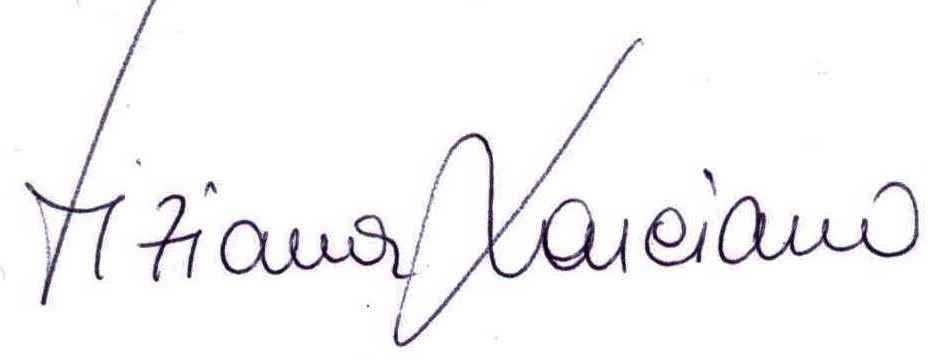 